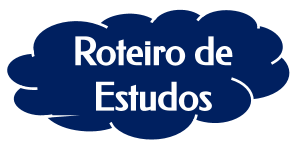 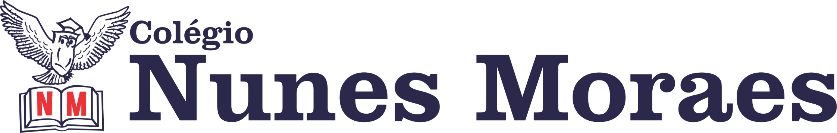 DIA: 08 DE MAIO DE 2020  - 7º ANO – TURMA BOlá, aluno!Hoje você vai estudar usando um roteiro de estudo. Fique ligado!O roteiro a seguir é baseado no modelo de ensino a distância, em que você vai estudar usando ferramentas básicas como Apostila SAS ou ferramentas digitais, como, SAS online, YouTube, sites, WhatsApp.1ª aula: 7:20h às 8:15h – MATEMÁTICA – PROFESSOR DENILSON SOUSA1° passo: Acesse a plataforma SAS e veja no gabarito das atividades a solução das questões feitas por você na aula anterior.  (5 min.)2° passo: Assista a um vídeo do professor Denilson Sousa comentando as questões resolvidas por você na aula anterior e resolvendo a questão 1 da página 102.  Para assistir a aula acesse o link:https://youtu.be/EORuC_pgBLk (20 min.)3° passo: Leia atentamente o tópico “Organize as ideias” da página 103.  (4 min.)4° passo: Responda os exercícios da seção “Agora é com você” das páginas 103 e 104. (q 1 , 2 e 3) (21 min.)Atividade pós aula Livro SAS p 104 q 4 e 5. Durante a resolução dessas questões o professor Denilson vai tirar dúvidas no WhatsApp (9165-2921)Faça foto das atividades que você realizou e envie para o meu número privado.Essa atividade será pontuada para nota.2ª aula: 8:15h às 9:10h – ARTE – PROFESSORA TATYELLEN PAIVACAPÍTULO: 5	Olá, aluno(a)!	Hoje você vai estudar usando um roteiro de estudo. Mas o que é um roteiro de estudo? É um passo a passo pensado para te auxiliar a estudar o assunto da aula em vídeo de uma maneira mais organizada. 	O roteiro a seguir é baseado no modelo de ensino a distância, em que você vai estudar usando seu material SAS, a aula em vídeo e WhatsApp.	A aula em vídeo desse capítulo está disponível neste link: https://app.portalsas.com.br/sastv/#/channels/1/videos/3348	O que acontecerá nessa videoaula? Leia o passo a passo a seguir e prepare o seu material para assisti-la. Boa aula!Durante a resolução dessas questões a professora Tatyellen vai tirar dúvidas no WhatsApp (9219-3657)Faça foto das atividades que você realizou e envie para o meu número privado.Essa atividade será pontuada para nota.Intervalo: 9:10h às 9:45h3ª aula: 9:45h às 10:40 h – EDUCAÇÃO FÍSICA – PROFESSORA SUANE MORAESNão haverá aula. Aguardo o início da próxima aula.4ª aula: 10:40h às 11:35h – LÍNGUA PORTUGUESA – PROFESSORA TATYELLEN1º passo: Assista à aula clicando no link: https://www.youtube.com/watch?v=tgSuU7SqRcU2º passo: Leia o box explicativo sobre o gênero textual conto na página 89 do livro SAS.3º passo: Faça a leitura do texto da seção "Para ir além" na página 89 do livro SAS.4º passo: Registre por escrito em seu caderno as características do gênero textual conto.5º passo: Resolva os exercícios da seção "Linguagem e texto" nas páginas 81 a 83 (questões 1 a 4).6º passo: Atente-se à correção da atividade. Será disponibilizada no grupo do WhatsApp da turma.7º passo: Realize a atividade domiciliar. Acesso o link para ter acesso.https://docs.google.com/document/d/1Q7pLe6ZibjCL0KoPts24-8edqO3u6bWK/editDurante a resolução dessas questões a professora Tatyellen vai tirar dúvidas no WhatsApp (9219-3657)Faça foto das atividades que você realizou e envie para o meu número privado.Essa atividade será pontuada para nota.ETAPADESENVOLVIMENTO MATERIAL PÁGINA DA APOSTILA SAS/ QUESTÕES1Acesse o link: https://app.portalsas.com.br/sastv/#/channels/1/videos/3348Celular ou computador com acesso à internet.-- 2Resolva o exercício.IMPORTANTE: Após a realização da atividade, envie uma fotografia do seu exercício resolvido para o meu WhatsApp privado.ESTAREI DISPONÍVEL NO GRUPO WHATSAPP PARA TIRAR  DÚVIDAS.Livro de Arte61 (questão 1)63 (questão 1)64 (questão 1)3Atente-se à correção da atividade.Livro de Arte61 (questão 1)63 (questão 1)64 (questão 1)4Faça o que se pede na seção "Em ação".IMPORTANTE: Após a realização da atividade, envie uma fotografia do seu exercício resolvido para o meu WhatsApp privado.Livro de Arte64 ("Em ação".)5Realize a atividade domiciliar.Livro de Arte66(questões 1 e 2)